Krapinsko – zagorska županijaObrazac za objavu na web stranici(U kvadratiće upisati x)Tip:      Novost      Natječaj KZŽ      Natječaj ostalih institucija      Ostalo      Novost      Natječaj KZŽ      Natječaj ostalih institucija      OstaloNaslov:(do 80 znakova, sa razmacima)Javni poziv za savjetovanje sa zainteresiranom javnošću u postupku donošenja Pravilnika za dodjelu potpore za poticanje proizvodnje Zagorskih mlinaca Krapinsko-zagorske županije za razdoblje 2024.-2027. godineJavni poziv za savjetovanje sa zainteresiranom javnošću u postupku donošenja Pravilnika za dodjelu potpore za poticanje proizvodnje Zagorskih mlinaca Krapinsko-zagorske županije za razdoblje 2024.-2027. godineKratak opis: (1 rečenica)Sukladno odredbama Kodeksa savjetovanja sa zainteresiranom javnošću u postupcima donošenja općih akata Krapinsko-zagorske županije („Narodne novine“ broj 24/14.), poziva se zainteresirana javnost da svojim prijedlozima i sugestijama pridonese kvaliteti akta koji se donosi i da svoje primjedbe i prijedloge putem obrasca za sudjelovanje u javnoj raspravi (ispod teksta).Sukladno odredbama Kodeksa savjetovanja sa zainteresiranom javnošću u postupcima donošenja općih akata Krapinsko-zagorske županije („Narodne novine“ broj 24/14.), poziva se zainteresirana javnost da svojim prijedlozima i sugestijama pridonese kvaliteti akta koji se donosi i da svoje primjedbe i prijedloge putem obrasca za sudjelovanje u javnoj raspravi (ispod teksta).Datum objave:(dd.mm.gggg)19. siječanj 2024. godine19. siječanj 2024. godineDatum događanja:(ukoliko je riječ o najavi)Datum zadnjeg dana za prijavu na natječaj:(dd.mm.gggg)17. veljače 2024. godine17. veljače 2024. godineTekst: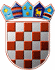          REPUBLIKA HRVATSKA
KRAPINSKO-ZAGORSKA ŽUPANIJAUpravni odjel za gospodarstvo, poljoprivredu, turizam, promet i komunalnu infrastrukturuKLASA:310-04/24-01/01URBROJ: 2140/01-06/6-23-01Krapina, 19. siječnja 2023.  Na temelju članka 11. Zakona o pravu na pristup informacijama („Narodne novine“, broj 25/13, 85/15 i 69/22) i Kodeksa savjetovanja sa zainteresiranom javnošću u postupcima donošenja općih akata Krapinsko-zagorske županije („Službeni glasnik Krapinsko-zagorske županije“, broj 24/14) upućuje seJavni pozivza savjetovanje sa zainteresiranom javnošću u postupku donošenja Pravilnika za dodjelu potpore za poticanje proizvodnje Zagorskih mlinacaKrapinsko-zagorske županije za razdoblje 2024.-2027. godineZagorski mlinci upisani su u registar zaštićenih oznaka zemljopisnog podrijetla na razini Europske Unije u 2019. godini.Europskim oznakama kvalitete, odnosno zaštićenom oznakom izvornosti, zaštićenom oznakom zemljopisnog podrijetla ili oznakom zajamčeno tradicionalnog specijaliteta označeni su proizvodi čiji je naziv kao takav zaštićen u cijeloj Europskoj uniji, a proizvode se u skladu s propisanim specifikacijama proizvoda koje su izradili sami proizvođači te u njima definirali svoj proizvod i način njegove proizvodnje. Zaštita na europskoj razini znači veću dodanu vrijednost, bolju konkurentnost i vidljivost na tržištu. Dodjelom bespovratne potpore za poticanje proizvodnje Zagorskih mlinaca cilj je potaknuti proizvodnju Zagorskih mlinaca te povećati njihovu konkurentnost na tržištu. Kroz Pravilnik o dodjeli potpore za poticanje proizvodnje Zagorskih mlinaca Krapinsko-zagorske županije u 2024. godini utvrditi će se način i uvjeti dodjele potpore usklađeni s Uredbom Komisije (EU) 2023/2831 od 13. prosinca 2023. godine o primjeni članka 107. i 108. Ugovora o funkcioniranju Europske unije na de minimis  potpore (Službeni list Europske unije, L 2023/2831).Sukladno odredbama Kodeksa savjetovanja sa zainteresiranom javnošću u postupcima donošenja općih akata Krapinsko-zagorske županije („Narodne novine“ broj 24/14.), poziva se zainteresirana javnost da svojim prijedlozima i sugestijama pridonese kvaliteti akta koji se donosi i da svoje primjedbe i prijedloge putem obrasca za sudjelovanje u javnoj raspravi (ispod teksta).Popunjeni obrazac dostavite na adresu elektroničke pošte: poljoprivreda@kzz.hr  do 17. veljače 2024. godine ili na adresu Krapinsko-zagorska županija, Upravni odjel za gospodarstvo, poljoprivredu, turizam, promet i komunalnu infrastruktura, Magistratska 1. Krapina.   Svi u roku pristigli prijedlozi razmotrit će se i oni prihvaćeni, ugraditi će se u konačni prijedlog Pravilnika za dodjelu potpore za poticanje proizvodnje Zagorskih mlinaca  Krapinsko-zagorske županije za razdoblje 2024.-2027. godine.                                                                                PROČELNICA                                                                            mr. Sanja MihovilićDOSTAVITI:Upravni odjel za gospodarstvo, poljoprivredu, turizam, promet ikomunalnu infrastrukturu,Za zbirku isprava, Pismohrana.           REPUBLIKA HRVATSKA
KRAPINSKO-ZAGORSKA ŽUPANIJAUpravni odjel za gospodarstvo, poljoprivredu, turizam, promet i komunalnu infrastrukturuKLASA:310-04/24-01/01URBROJ: 2140/01-06/6-23-01Krapina, 19. siječnja 2023.  Na temelju članka 11. Zakona o pravu na pristup informacijama („Narodne novine“, broj 25/13, 85/15 i 69/22) i Kodeksa savjetovanja sa zainteresiranom javnošću u postupcima donošenja općih akata Krapinsko-zagorske županije („Službeni glasnik Krapinsko-zagorske županije“, broj 24/14) upućuje seJavni pozivza savjetovanje sa zainteresiranom javnošću u postupku donošenja Pravilnika za dodjelu potpore za poticanje proizvodnje Zagorskih mlinacaKrapinsko-zagorske županije za razdoblje 2024.-2027. godineZagorski mlinci upisani su u registar zaštićenih oznaka zemljopisnog podrijetla na razini Europske Unije u 2019. godini.Europskim oznakama kvalitete, odnosno zaštićenom oznakom izvornosti, zaštićenom oznakom zemljopisnog podrijetla ili oznakom zajamčeno tradicionalnog specijaliteta označeni su proizvodi čiji je naziv kao takav zaštićen u cijeloj Europskoj uniji, a proizvode se u skladu s propisanim specifikacijama proizvoda koje su izradili sami proizvođači te u njima definirali svoj proizvod i način njegove proizvodnje. Zaštita na europskoj razini znači veću dodanu vrijednost, bolju konkurentnost i vidljivost na tržištu. Dodjelom bespovratne potpore za poticanje proizvodnje Zagorskih mlinaca cilj je potaknuti proizvodnju Zagorskih mlinaca te povećati njihovu konkurentnost na tržištu. Kroz Pravilnik o dodjeli potpore za poticanje proizvodnje Zagorskih mlinaca Krapinsko-zagorske županije u 2024. godini utvrditi će se način i uvjeti dodjele potpore usklađeni s Uredbom Komisije (EU) 2023/2831 od 13. prosinca 2023. godine o primjeni članka 107. i 108. Ugovora o funkcioniranju Europske unije na de minimis  potpore (Službeni list Europske unije, L 2023/2831).Sukladno odredbama Kodeksa savjetovanja sa zainteresiranom javnošću u postupcima donošenja općih akata Krapinsko-zagorske županije („Narodne novine“ broj 24/14.), poziva se zainteresirana javnost da svojim prijedlozima i sugestijama pridonese kvaliteti akta koji se donosi i da svoje primjedbe i prijedloge putem obrasca za sudjelovanje u javnoj raspravi (ispod teksta).Popunjeni obrazac dostavite na adresu elektroničke pošte: poljoprivreda@kzz.hr  do 17. veljače 2024. godine ili na adresu Krapinsko-zagorska županija, Upravni odjel za gospodarstvo, poljoprivredu, turizam, promet i komunalnu infrastruktura, Magistratska 1. Krapina.   Svi u roku pristigli prijedlozi razmotrit će se i oni prihvaćeni, ugraditi će se u konačni prijedlog Pravilnika za dodjelu potpore za poticanje proizvodnje Zagorskih mlinaca  Krapinsko-zagorske županije za razdoblje 2024.-2027. godine.                                                                                PROČELNICA                                                                            mr. Sanja MihovilićDOSTAVITI:Upravni odjel za gospodarstvo, poljoprivredu, turizam, promet ikomunalnu infrastrukturu,Za zbirku isprava, Pismohrana.  Područja:(max. 3 područja)      Gospodarstvo      Poljoprivreda i šumarstvo      Promet i komunalna infrastruktura      Obrazovanje, kultura, šport i tehnička kultura      EU fondovi, eurointegracije, međunarodna i regionalna suradnja      Zdravstvo, socijalna skrb, udruge i mladi      Prostorno uređenje, gradnja i zaštita okoliša      Energetska učinkovitost      Financije, proračun i javna nabava      Turizam      Ostalo      Gospodarstvo      Poljoprivreda i šumarstvo      Promet i komunalna infrastruktura      Obrazovanje, kultura, šport i tehnička kultura      EU fondovi, eurointegracije, međunarodna i regionalna suradnja      Zdravstvo, socijalna skrb, udruge i mladi      Prostorno uređenje, gradnja i zaštita okoliša      Energetska učinkovitost      Financije, proračun i javna nabava      Turizam      OstaloOdnosi se na grad / općinu      Bedekovčina        Budinščina        Desinić      Donja Stubica        Đurmanec       Gornja Stubica      Hrašćina      Hum na Sutli        Jesenje     Klanjec     Kraljevec na Sutli       Konjščina       Krapina       Krapinske Toplice     Kumrovec     Lobor     Mače       Marija Bistrica       Mihovljan     Novi Golubovec     Oroslavje     Petrovsko     Pregrada     Radoboj     Stubičke Toplice     Sveti Križ Začretje     Tuhelj     Veliko Trgovišće     Zabok       Zagorska sela     Zlatar     Zlatar Bistrica      Bedekovčina        Budinščina        Desinić      Donja Stubica        Đurmanec       Gornja Stubica      Hrašćina      Hum na Sutli        Jesenje     Klanjec     Kraljevec na Sutli       Konjščina       Krapina       Krapinske Toplice     Kumrovec     Lobor     Mače       Marija Bistrica       Mihovljan     Novi Golubovec     Oroslavje     Petrovsko     Pregrada     Radoboj     Stubičke Toplice     Sveti Križ Začretje     Tuhelj     Veliko Trgovišće     Zabok       Zagorska sela     Zlatar     Zlatar BistricaGlavna vijest (DA/NE):DADAIzdvojeno (DA/NE):DADAPRILOZI:PRILOZI:PRILOZI:Prilog 1:Prilog 1:Prilog 1:Naslov:Naslov:Javni poziv za savjetovanje sa zainteresiranom javnošću - Zagorski mlinciNaziv datoteke: (prilog u mailu)Naziv datoteke: (prilog u mailu)Javni poziv za savjetovanje sa zainteresiranom javnošću- Zagorski mlinci doc. i pdf.Prilog 2:Prilog 2:Prilog 2:Naslov:Naslov:Obrazac sudjelovanja u savjetovanju s javnošćuNaziv datoteke: (prilog u mailu)Naziv datoteke: (prilog u mailu)Obrazac sudjelovanja u savjetovanju s javnošću doc. i pdf.Prilog 3:Prilog 3:Prilog 3:Naslov:Naslov:NACRT-Pravilnika, za razdoblje 2024.-2027. godineNaziv datoteke: (prilog u mailu)Naziv datoteke: (prilog u mailu)NACRT-Pravilnika, za razdoblje 2024.-2027. godine doc. i pdf.